FIELD TRIP PERMISSION FORM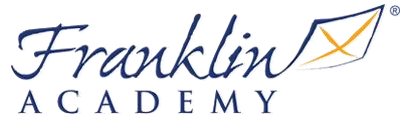 Our class has a field trip coming up! According to school’s policies we must obtain parent permission before every off-campus field trip. Please complete this form and return it to the school as soon as possible. Please also return the amount due per student (if applicable) with the form. Please make checks payable to the school.Field Trip Information To be completed by the schoolStudent InformationTo be completed / verified by the parentParent StatementI hereby grant permission for my child to attend the above reference field trip. I authorize the school to transport mystudent using the method described above. Furthermore, I authorize school staff to obtain medical treatment for my child, which includes required emergency transportation, in case of serious illness or injury and agree to pay for such treatment. I understand that the trained school employees who usually dispense medications may not be present during this trip, and that medications will instead be dispensed by another responsible staff member. Further, I understand that all code of conduct and student rules apply to my child while they are attending this school sponsored field trip.Field Trip Permission Form – Adopted 6.5.2015	Developed by: Charter Support Unit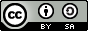 DestinationDestinationDestinationField Trip DateTexas Roadhouse RestaurantTexas Roadhouse RestaurantTexas Roadhouse RestaurantMonday, May 14th Cost Per StudentLocationPermission Slip Due ByTransportation$103001 Old Boynton Road, Boynton Beach, FL 33436Friday, May 4th ☐Walking X School Bus ☐Private Vehicle ☐Rental Vehicle☐Other: Click here to enter text.Educational Purpose of TripEducational Purpose of TripEducational Purpose of Trip☐Walking X School Bus ☐Private Vehicle ☐Rental Vehicle☐Other: Click here to enter text.Students will be able to see the ins and outs of a business as we are learning about all the different components in our class economics unit.Students will be able to see the ins and outs of a business as we are learning about all the different components in our class economics unit.Students will be able to see the ins and outs of a business as we are learning about all the different components in our class economics unit.☐Walking X School Bus ☐Private Vehicle ☐Rental Vehicle☐Other: Click here to enter text.Other Notes From SchoolOther Notes From SchoolOther Notes From School☐Walking X School Bus ☐Private Vehicle ☐Rental Vehicle☐Other: Click here to enter text.Wear regular uniform. We will depart school around 10:40 am and arrive back to school around 2:40 pm. Lunch will be provided. Students with peanut allergies should not attend due to high presence in restaurant.Wear regular uniform. We will depart school around 10:40 am and arrive back to school around 2:40 pm. Lunch will be provided. Students with peanut allergies should not attend due to high presence in restaurant.Wear regular uniform. We will depart school around 10:40 am and arrive back to school around 2:40 pm. Lunch will be provided. Students with peanut allergies should not attend due to high presence in restaurant.☐Walking X School Bus ☐Private Vehicle ☐Rental Vehicle☐Other: Click here to enter text.First NameLast NameGrade LevelIn case of emergency, contact 1In case of emergency, contact 2In case of emergency, contact 3Health Concerns Pertinent To This TripHealth Concerns Pertinent To This TripHealth Concerns Pertinent To This TripParent Signature	DateParent Signature	Date